استمارة التقديم للدراسة الصباحية للعام الدراسي 2019– 2020الأقسام العلمية:قسم ادارة المؤسسات الفندقية,قسم السياحة الدينيةالمستمسكاتالمطلوبة :هوية الاحوال المدنية , شهادة هوية الاحوال المدنية , بطاقة سكن , صور عدد (6) .كفالة مصدقة من الشعبة القانونية في الكلية بعد جلب كتاب تأييد استمرار بالخدمة مع الراتب بالنسبة للكفيل الموظف .م.م علي طعمه البديري                                                                                             توقيع الطالــب :  مدير التسجيل                                                                                                    تأريخ التقديم :     /       / 2019/      /2019                                                                 المدقق                                                                الاسم:                                                                التاريخ:                                                                التوقيع:	الرقم الامتحانياسم الام الثلاثي واللقباللقباسم والد الجداسم الجداسم الاباسم الطالبتاريخ الولادةتاريخ الولادةتاريخ الولادةمحل الولادةمحل الولادةمحل الولادةالمهنةالمهنةالديانةالديانةالقوميةالقوميةالقوميةالجنسيةالجنس/        //        //        /رقم الدارالزقاقالزقاقالزقاقالحيالحيالقضاءالقضاءالمحافظةالمحافظةالمحافظةالمحافظةالمحافظةالعنوان الدائمالعنوان الدائمالعنوان الدائمالعنوان الدائمالفرعالمجموعالمجموعالمجموعالدورالدورسنة التخرج للطالبسنة التخرج للطالباسم محافظة الإعدادية المتخرج منهااسم محافظة الإعدادية المتخرج منهااسم محافظة الإعدادية المتخرج منهااسم محافظة الإعدادية المتخرج منهااسم محافظة الإعدادية المتخرج منهااسم الإعدادية المتخرج منها اسم الإعدادية المتخرج منها الدروس التي أكمل فيها الطالبالدروس التي أكمل فيها الطالبالدروس التي أكمل فيها الطالبالدروس التي أكمل فيها الطالبعدد الدروس عدد الدروس شهادة الجنسيةشهادة الجنسيةشهادة الجنسيةشهادة الجنسيةشهادة الجنسيةشهادة الجنسيةشهادة الجنسيةهوية الأحوال المدنية / البطاقة الوطنيةهوية الأحوال المدنية / البطاقة الوطنيةهوية الأحوال المدنية / البطاقة الوطنيةهوية الأحوال المدنية / البطاقة الوطنيةهوية الأحوال المدنية / البطاقة الوطنيةهوية الأحوال المدنية / البطاقة الوطنيةهوية الأحوال المدنية / البطاقة الوطنيةهوية الأحوال المدنية / البطاقة الوطنيةتاريخ إصدارهاتاريخ إصدارهامحل  اصدارهامحل  اصدارهامحل  اصدارهارقمهارقمهاتاريخ اصدارهاتاريخ اصدارهامحل  اصدارهامحل  اصدارهامحل  اصدارهارقمهارقمهارقمها/        //        //        //        /رقم الموبايل للطالب او ولي امرهرقم الموبايل للطالب او ولي امرهرقم الموبايل للطالب او ولي امرهرقم الموبايل للطالب او ولي امرهالاختيار الأولالاختيار الثانيرقم وصل التسجيلتاريخه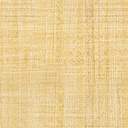 